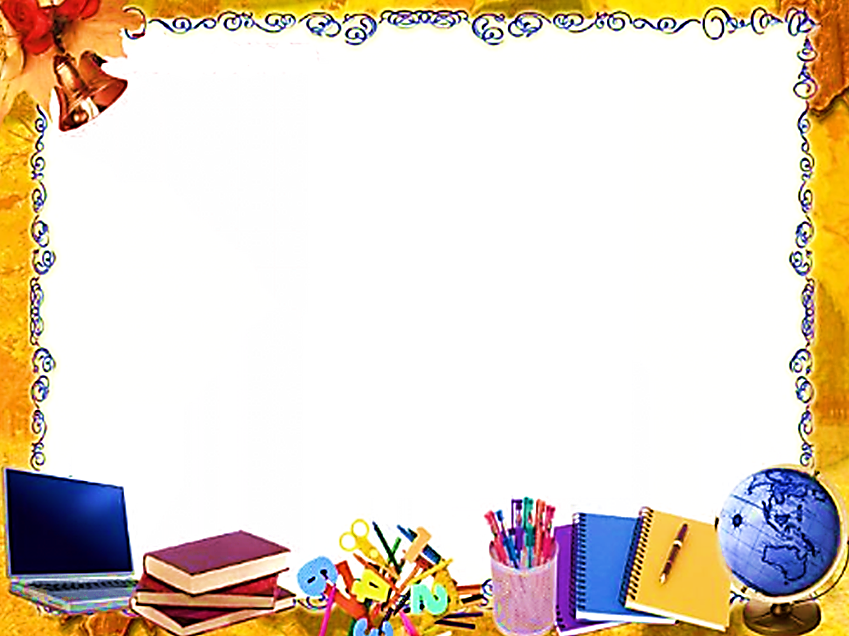 АНАЛИЗ ВОСПИТАТЕЛЬНОЙ РАБОТЫ   3  КЛАССАЗА 2014— 2015УЧЕБНЫЙ ГОДЦелью воспитательной работы на 2014 — 2015 учебный год было формирование у детей гражданственности, трудолюбия, нравственности, уважение к правам и свободам человека, любви к Родине, семье, окружающей природе; воспитание всесторонне развитой, творчески активной, инициативной личность, способной к самореализации; развитие сотрудничества учителя и учащихся.Для реализации поставленных целей были сформулированы следующие задачи воспитательной деятельности:прививать детям любовь к школе, добиваться осмысления детьми их роли в учебной деятельности;воспитывать навыки бережного отношения к учебным вещам, к школьному имуществу;добиваться сознательной дисциплины, продолжить изучение правил поведения для учащихся;воспитывать любовь к родной стране, уважение к народам, населяющих ее;учить детей видеть прекрасное в жизни, в поступках людей;воспитывать бережное отношение к природе;воспитывать физически подготовленных, закаленных людей;оказывать помощь ребенку в его интеллектуальном развитии, способствовать повышению его интереса к учебной деятельности;помочь каждому ребенку реализовывать свой творческий потенциал, раскрыть свою индивидуальность;продолжить формирование дружного коллектива.продолжить работу родителей, обучающихся в системе государственно-общественного управления как фактора повышения активности, обучающихся во взаимодействии с окружающей социальной средой.Для реализации поставленных задач были определены приоритетные направления, через которые и осуществлялась воспитательная работа:духовно — нравственное воспитание гражданско — патриотическое воспитание эстетическое воспитание воспитание здорового образа жизниэкологическое, экскурсионно — туристическое воспитаниетрудовое воспитаниевоспитание любви к чтениюучебно — познавательная деятельностьработа с родителямиВсе эти направления воспитательной работы позволяют комплексно решать воспитательные задачи, опираясь на личностно-ориентированный подход к воспитательной работе. Воспитание рассматривается как процесс, охватывающий все сферы развития личности. Все воспитательные мероприятия были направлены на формирование у детей культуры общения, развитие коммуникативных умений.В воспитательной работе личный пример классного руководителяположительно сказывается на отношениях, учащихся с учителем, поэтому во многих мероприятиях лично принимала участие. Каждодневно, в зависимости от ситуаций проводились различные беседы со всем классом и индивидуально.Для реализации воспитательной работы использованы следующие формы работы: беседы, познавательные и интеллектуальные занятия, праздники, игры, путешествия, библиотечные уроки, КТД (коллективные творческие дела), спортивные соревнования, экскурсии, конкурсы, участие в общественных акциях.Внутри каждого вида деятельности планировалось достаточное разнообразие дел, сочетание общих, групповых и индивидуальных форм работы. Все формы работы соответствовали интересам, запросам и потребностям личности обучающихся. Все дети активно участвуют в классных и школьных делах. Детей, не проявляющих интереса — нет.Проведённые мероприятия и КТД, способствовавшие сплочению детского коллектива:Игра — путешествие в мир книгЧас общения «Крестики — нолики»Игровая программа по музыке «Дорогами искусства»Литературно-музыкальная композиция ко Дню МатериИгра «Что? Где? Когда?» по сказкам А.С.ПушкинаМатематическая игра «Морское путешествие»Экологический час «Природа в опасности»КВН «В мире животных»Для того, чтобы воспитательная работа в классе была результативной, важны средства воспитания. Стало намного удобнее и нагляднее проводить различные мероприятия, используя в работе различные технические средства воспитания и обучения — это и мультимедийный проектор, экран, ноутбук.Совместное планирование воспитательных мероприятий хорошая возможность для организации комфортной психологической атмосферы в детском коллективе во внеурочное время.В течение года дети принимали активное участие в:выставках рисунков к праздникам, конкурсе поделок Всероссийской олимпиаде среди начальных классов, Всероссийском конкурсе по математике «Кенгуру»в школьных спортивных соревнованиях (Веселые старты, День здоровья).Отмечается серьёзная подготовительная работа к каждому мероприятию. Общее дело ещё плотнее сближает детей. Ребята активно, с азартом готовятся к выступлению. В процессе подготовки узнают много нового. Поэтому, каждое проведённое внеклассное мероприятие становится стимулом в духовном и интеллектуальном развитии ребятТакие качества как гуманизм, коллективизм, сформированы у учащихся на высоком уровне. Таким образом, можно сделать вывод, что класс в целом имеет высокий уровень воспитанности. Учащимся необходимо работать над такими качествами как прилежание и бережливость, любовь к прекрасному.Учащиеся уже привыкают быть ответственными за какое-то данное им поручение: в классе налажена система дежурства по классу и по столовой, а также взаимопомощь в учёбе и спорте.Учащиеся посещают многие внеурочные  занятия. В классе благоприятный психологический климат, нет нарушителей школьного и общественного порядка. Это дружный, сплочённый, организованный, трудолюбивый, инициативный и ответственный коллектив. Большинство детей чувствуют себя комфортно в школе, свободно высказывают свое мнение. У ребят налажен контакт с учителями — предметниками, педагогами  дополнительного  образования.В свою очередь взаимодействие с учениками пытаюсь выстроить на принципах сотрудничества, уважения и взаимного доверия. Как классный руководитель стараюсь создать условия для развития многогранной личности. Дети пробуют свои силы в различных видах творческой деятельности. В классе дети очень разные, каждый имеет индивидуальные способности и интересы, поэтому воспитательную работу строю таким образом, чтобы каждый занимался тем, что ему нравится и что хорошо удаётся.Воспитание учащихся в школе и воспитание в семье это единый неразрывный процесс. Помочь семье в воспитании подрастающего поколения возможно в результате систематической, последовательно организуемой работы по формированию у родителей педагогических умений и навыков. Сделать родителей соучастниками всего педагогического процесса важная и ответственная задача, требующая от классного руководителя большого терпения, такта и преданности делу.В своей педагогической деятельности стараюсь осуществлять теснейшую связь с родителями, держу их в курсе успехов и неудач детей.На собраниях знакомлю родителей со спецификой обучения в начальных классах; обсуждаем цели, задачи и итоги нашей совместной деятельности, даю рекомендации по выполнению домашнего задания, отвечаю на встречные вопросы; советую, как лучше помочь ребенку; приглашаю родителей, по мере необходимости, на индивидуальные беседы, посещаю родителей на дому (считаю, что такие меры помогают мне быстро и безболезненно найти контакт с их ребёнком, помогают подобрать к нему «ключик», раскрывая его характер, привычки, наклонности); использую и заочную форму общения с родителями. Выставляю оценки в дневники, за участие в конкурсах записываю благодарности, за проделанную ребёнком дополнительную работу также благодарю родителей и ученика, отличные успехи тоже не остаются не отмеченными.Проведены родительские собрания по следующим темам:«Эстетическое воспитание ребенка в семье»«Роль самооценки в формировании личности»«Мужчины нашего дома»«Поощрение и наказание как методы воспитания»Стараюсь, чтобы родители ушли с собрания с ощущением, что могут помочь своим детям, и с желанием сделать это.Все дети посещают группу продлённого дня, обязательно питаются в школьной столовой, а также занимаются в кружках и секциях, организованных на базе школы. Стараюсь больше внимания уделять детям из таких семей, где родители не могут оказать им помощь в выполнении домашнего задания.В рамках направления «Воспитание здорового образа жизни» проводились мероприятия по профилактике и предупреждению детского травматизма во время мероприятий, беседы и инструктажи по безопасности жизнедеятельности учащихся во время учебных каникул, классные часы и беседы по сохранению и укреплению здоровья, культуре гигиены, профилактике заболеваний и здорового образа жизни, профилактике вредных привычек (Операция «Здоровье», спортивно-оздоровительная программа, «Умей сказать нет!» — беседа о вредных привычках, путешествие по стране «Здоровье», « В здоровом теле — здоровый дух» — конкурсная программа, «Веселый урок здоровья», тренинг «В свободный час» и др.)Все проведенные внеклассные мероприятия были разработаны в соответствии с возрастными особенностями детей, проведены на высоком уровне. Учащиеся на этих занятиях познакомились с правилами дорожного движения, правилами безопасного и здорового образа жизни Учителя стремились воспитывать интерес и уважение к общему закону дорог и улиц, развивать внимание, активность, дисциплинированность, ответственность.В коллективе налажена атмосфера сотрудничества, взаимопонимания, поддержки.Анализ воспитательной работы класса показывает, что, в целом, поставленные задачи решены, чему, безусловно, способствовала четкая, слаженная работа всего коллектива школы. Воспитательная работа была подчинена развитию творчески активной, инициативной личность, способной к самореализации.В 2015-2016 учебном году необходимо продолжить работу в том же направлении, углубив её содержание и скорректировав цели и задачи.ЦЕЛИ И ЗАДАЧИ ВОСПИТАТЕЛЬНОЙ РАБОТЫ В 4 КЛАССЕ НА 2015- 2016 УЧЕБНЫЙ ГОДЦЕЛИ:формирование у детей гражданственности, трудолюбия, нравственности, уважение к правам и свободам человека, любви к Родине, семье, окружающей природе;воспитание всесторонне развитой, творчески активной, инициативной личность, способной к самореализации;ЗАДАЧИ:прививать детям любовь к школе, добиваться осмысления ими их роли в учебной деятельности;воспитывать навыки бережного отношения к учебным вещам, к школьному имуществу;добиваться сознательной дисциплины, продолжить изучение правил поведения для учащихся;воспитывать любовь к родной стране, уважение к народам, населяющих ее;учить детей видеть прекрасное в жизни, в поступках людей; воспитывать бережное отношение к природе; воспитывать физически подготовленных, закаленных людей; оказывать помощь ребенку в его интеллектуальном развитии, способствовать повышению его интереса к учебной деятельности; помочь каждому ребенку реализовывать свой творческий потенциал, раскрыть свою индивидуальность;формировать «образ успешного человека» как элемента школьной культуры;содействовать развитию инициативы и творческой активности школьников;развивать сотрудничество учителя и учащихся;способствовать вовлечению родителей в воспитательный процесс.Характеристика классного коллектива   В 4  классе __28_ обучающихся, девочек – _15_, мальчиков – _13__. Дети близки по возрасту.      Все обучающиеся прилежны, опрятны, обеспечены учебниками и необходимыми школьными принадлежностями. Это позволяет сделать вывод, что родители заботятся о своих детях. Все дети класса получают горячее питание, что опять же говорит о должном внимании родителей к здоровью своих детей.   Дети подвижны, шустры, импульсивны, жизнерадостны. Любят обучающиеся подвижные игры, спортивные соревнования, активно принимают участие в подготовке и проведении праздников как внутри класса, так и в стенах школы. Они с удовольствием поют, танцуют, инсценируют сказки.Каждый ребенок в классе имеет общественное поручение .   Среди детского коллектива можно выделить группы детей, которые дружат между собой как в школе, так и за ее пределами.    Можно отметить, что в основном дети  с удовольствием выполняют поручения учителя: раздают тетради, поливают цветы, ответственно относятся к дежурству по классу.    В общественной жизни дети активны. В обучении, при получении знаний, желании и умении учиться, они различны. Обучающиеся 4  класса  работоспособны , но хромает самоорганизация. Недостаточно выработана усидчивость. Темп работы у учащихся разный.  У учащихся недостаточно прочно сформировано ответственное отношение  к учебе. Это видно можно проследить по выполнению домашних заданий.Тематическое планирование классных часов в 4 классе.РАБОТА С РОДИТЕЛЯМИТемы родительских собраний.«Культурные ценности семьи и их значение для ребенка»;"О чем может рассказать школьный дневник";«Первые проблемы подросткового возраста»"Домашние задания и их назначение".СПИСОК КЛАССАБоброва ПолинаВарнакова НастяВиссарионов ИльяГусейнова НигарЕримов АрсенИванов ДенисКатолик СергейКлюев ВладимирКолесникова АнастасияКомиссаров МаксимКорнеева КсенияКурбалиев МагомедалиЛатибашвили СаломеЛюбивая СофьяНаркаев ДаниилПрисядин ДмитрийРыбнов МихаилСененков ДмитрийСтручкова ВикаТитова ВикторияФичереску МаринаХуснутдинова АлинаЦырульник КаринаЧерепанова КсенияШибаева ОльгаШипин АлексейЭллазов ОрханЮнгман ЭльвираСостав класса.Проблемные дети по состоянию здоровья: ____________________________________________________________________________________________________________________________________________________________________________________________________________________________________________________________________________________________________________________________________________________________________________________________________________________________________________________________________________________________________________________________________________________________________________________________________________________________________________________________________За время летних каникул  в составе класса произошли изменения:Выбыли:   Грушникова Н.,Парфений М.Прибыли: Эллазов Орхан, Еримов АрсенИзменили социальный статус _____________________________________________________________________________________________________________________________СОЦИАЛЬНАЯ КАРТА КЛАССА ИНДИВИДУАЛЬНАЯ РАБОТА С ДЕТЬМИ ГРУППЫ РИСКАОРГАНИЗАЦИЯ РАБОТЫ С ОДАРЕННЫМИ УЧАЩИМИСЯПЛАН РАБОТЫ В КАНИКУЛЫЗанятость детей во второй половине дняМесяцТема классного часаДатасентябрьПП в школе.Правила пожарной безопасности. Пути эвакуации.ПДД – экскурсия по прилегающей к школе территории.Организация питания и дежурство по столовой.октябрьКаждой вещи свое место.Ежели вы вежливы…Опрятность и аккуратность в одежде. Знаток ПДДТрудовые обязанности ребенка в семье.ноябрьВы в гостях…ПП в общественных местах.ОБЖ во время осенних каникул.декабрьСловарь положительных моральных качеств человека.Словарь отрицательных моральных качеств человека.О чем может рассказать дневник школьника.Правила обращения с взрывоопасными предметами.январьВ мире очевидного и невероятного.Как стать настоящим другом?Эмоциональное общение.февральВеселье у короля Зодиака.О пользе пребывания на свежем воздухе.ОБЖ во время зимних каникул.О пользе двигательной активности.мартЗдоровье – полезные советы на каждый день.Звездный час для девочек.Кто больше скажет комплиментов.апрельМы в ответе за наш класс!Посеешь привычку – пожнешь характер.Почему мы все такие разные?Путешествие в страну любимых увлечений. Безопасный мир ребенка.майРазговор на трудную тему (профилактика вредных привычек).Вот и стали мы на год взрослей.ОБЖ во время летних каникул.Направления                            СрокиСентябрь Сентябрь Сентябрь Сентябрь Направления                            Сроки1 неделя2 неделя3 неделя4 неделяКТДТоржественная линейка, посвященная Дню знанийДуховно-нравственноеВовлечение детей в кружковую работу«Уважай старость» беседаГражданско-патриотическоеКлассное собрание по распределению классных обязанностейЭстетическое «В мире музыки» музыкальная композицияЗдоровый образ жизниБеседа по ПДД «Внимание – дети!»Экологическая работа и экскурсионно-туристическая деятельностьТрудовое воспитание и профориентационная деятельностьВовлечение детей в кружковую работуУстный журнал «Минута час бережет»Воспитание любви к чтениюУчебно-познавательная деятельностьРабота с родителямиРодительское собрание  "О чем может рассказать школьный дневник""Домашние задания и их назначение»Родительское собрание  "О чем может рассказать школьный дневник""Домашние задания и их назначение»Индивидуальные беседы с родителямиИндивидуальная работа с обучающимисяОформление классного уголкаОформление классного уголкаНаделение общественным поручением в классеНаправления                           СрокиОктябрь Октябрь Октябрь Октябрь Направления                           Сроки1 неделя2 неделя3 неделя4 неделяКТДПраздник, посвященный Дню УчителяДуховно-нравственноеБеседа «Будь справедлив в своих поступках»Гражданско-патриотическоеЭстетическое Конкурс поделок «Осенняя фантазия»Здоровый образ жизниСоревнования по футболуТренинг по ОБЖ «Правила дорожные знать каждому положено»Экологическая работа и экскурсионно-туристическая деятельность«Техника безопасности учащихся – инструктаж на период осенних каникул».Трудовое воспитание и профориентационная деятельностьТрудовой десант «уборка в классе и на пришкольном участке»Воспитание любви к чтениюУчебно-познавательная деятельностьРабота с родителямиИндивидуальная работа с родителямиИндивидуальная работа с обучающимисяУстранение неудовлетворительных оценокУстранение неудовлетворительных оценокНаправления                             СрокиНоябрь Ноябрь Ноябрь Ноябрь Направления                             Сроки1 неделя2 неделя3 неделя4 неделяКТДДень МатериДуховно-нравственноеДискуссия «Правда и ложь»Гражданско-патриотическоеИзучаем символы РФ круглый столЭстетическое Здоровый образ жизниШашечный турнирСпортивно-оздоровительная программа «В человеке все прекрасно!»Экологическая работа и экскурсионно-туристическая деятельностьТрудовое воспитание и профориентационная деятельностьИзготовление кормушек для птицПрограмма по экономике «В гостях у Скруджа»Воспитание любви к чтениюКонкурс чтецов «Любимые стихи моей семьи»День поэзииУчебно-познавательная деятельностьИгровая программа «Осенний калейдоскоп»Работа с родителямиИндивидуальная работа с родителямиИндивидуальная работа с обучающимисяУстранение неудовлетворительных оценокУстранение неудовлетворительных оценокКонтроль за дисциплинойНаправления                         СрокиДекабрь Декабрь Декабрь Декабрь Направления                         Сроки1 неделя2 неделя3 неделя4 неделяКТДНовогодний утренникДуховно-нравственное«Поговорим об этикете» диспутГражданско-патриотическоеГенеалогическое дерево моей семьи «Дубрава»Тренинг «Посеешь привычку – пожнешь характер»Эстетическое Конкурс рисунков «Зимушка-зима»Здоровый образ жизниСпортивно-оздоровительная программа «Путь к доброму здоровью»«Техника безопасности учащихся – инструктаж на период зимних каникул».Трудовое воспитание и профориентационная деятельностьМастерская Деда Мороза (изготовление поделок к Новому Году)Трудовой десант в классеУкрашение елки в классеВоспитание любви к чтениюКонкурс чтецов новогодних стихотворенийУчебно-познавательная деятельностьНаблюдение за птицами на кормушкахРабота с родителямиРодительское собрание «Первые проблемы подросткового возраста»Родительское собрание «Первые проблемы подросткового возраста»Родительское собрание «Первые проблемы подросткового возраста»Индивидуальная работа с обучающимисяУстранение неудовлетворительных оценокУстранение неудовлетворительных оценокКонтроль за дисциплинойНаправления                          СрокиЯнварь Январь Январь Январь Направления                          Сроки1 неделя2 неделя3 неделя4 неделяКТДРождественская елкаДуховно-нравственноеКонкурс «Прилежный ученик»«Поговорим по душам!» диспутГражданско-патриотическоеДружные посиделки «Жизнь дана на добрые дела!»Эстетическое Конкурс поделок «Зимушка-зима»Здоровый образ жизниТренинг «Учись быть здоровым»«Лыжню» зимние виды спорта. Устный журналЭкологическая работа и экскурсионно-туристическая деятельностьОрганизация дежурства в классе.Утепление класса.Озеленение класса.Трудовое воспитание и профориентационная деятельностьВоспитание любви к чтениюЛитературная композиция «Люблю тебя родная речь!»Учебно-познавательная деятельностьНаучно-исследовательская конференцияИндивидуальная работа с родителямиИндивидуальная работа с обучающимисяУстранение неудовлетворительных оценокУстранение неудовлетворительных оценокУстранение неудовлетворительных оценокКонтроль за дисциплинойНаправления                         СрокиФевраль Февраль Февраль Февраль Направления                         Сроки1 неделя2 неделя3 неделя4 неделяКТДПраздник, посвященный Дню защитника ОтечестваДуховно-нравственноеТренинг «Сделал дело – гуляй смело»Гражданско-патриотическоеУрок-мужества «Герои-пионеры» «Рыцарский турнир» конкурсная программа ко Дню защитника ОтечестваЭстетическое «День святого Валентина» устный журнал с элементами игрыКонкурс «Классный хор»Здоровый образ жизниВ гостях у доктора «Неболейки» - тренингЭкологическая работа и экскурсионно-туристическая деятельностьВоспитание любви к чтениюВикторина по произведениям А.БартоУчебно-познавательная деятельностьРабота с родителямиИндивидуальные консультации родителей слабоуспевающих детей и обучающихся, испытывающих трудности по отд. предметамИндивидуальные консультации родителей слабоуспевающих детей и обучающихся, испытывающих трудности по отд. предметамРодительское собрание «Культурные ценности семьи и их значение для ребенка»Индивидуальная работа с обучающимисяПомощь в устранении неудовлетворительных отметок. Помощь в устранении неудовлетворительных отметок. Помощь в устранении неудовлетворительных отметок. Контроль за дисциплинойНаправления                    СрокиМартМартМартМартНаправления                    Сроки1 неделя2 неделя3 неделя4 неделяКТДМеждународный женский день «Мамин день»Духовно-нравственноеКлассный час «Доброжелательность и грубость»Гражданско-патриотическоеЭстетическое В мире скульптуры «В мире фигуры. Лепка»Конкурс рисунков «Три орешка для Золушки»Здоровый образ жизниВикторина по ПДД «Перекресток»Воспитание любви к чтениюЛитературная программа «По страницам любимых сказок»Учебно-познавательная деятельностьИнтеллектуальный марафон «Математика в играх»«Техника безопасности учащихся – инструктаж на период весенних каникул».Работа с родителямиИндивидуальные консультации родителей слабоуспевающих детей и обучающихся, испытывающих трудности по отд. предметамИндивидуальные консультации родителей слабоуспевающих детей и обучающихся, испытывающих трудности по отд. предметамИндивидуальная работа с обучающимисяПомощь в устранении неудовлетворительных отметок. Помощь в устранении неудовлетворительных отметок. Помощь в устранении неудовлетворительных отметок. Контроль за дисциплинойНаправления             	СрокиАпрель Апрель Апрель Апрель Направления             	Сроки1 неделя2 неделя3 неделя4 неделяКТД«Космический старт» - игровая программаПраздничная программа ко Дню КосмонавтикиДуховно-нравственноеБеседа «Первое апреля, или с Днем смеха вас» устный журнал с элементами игрыГражданско-патриотическоеЭстетическое Конкурс рисунков и поделок «Космос»Конкурс рисунков «Весна идет»Здоровый образ жизни«Нет, вредным привычкам» диспут«Выше ножки от дорожки» ПДДЭкологическая работа и экскурсионно-туристическая деятельностьДень птиц «Знакомые пернатолеты»Трудовое воспитание и профориентационная деятельностьРабота на пришкольном участке и облагораживание территории школыТрудовой десант в классеВоспитание любви к чтениюУчебно-познавательная деятельностьИнтеллектуальный марафон «Магия слова»Работа с родителямиИндивидуальная работа с родителямиИндивидуальная работа с обучающимисяПомощь в устранении неудовлетворительных отметокПомощь в устранении неудовлетворительных отметокКонтроль за дисциплинойКонтроль за дисциплинойНаправления                            СрокиМай Май Май Май Направления                            Сроки1 неделя2 неделя3 неделя4 неделяКТДТоржественный митинг к 9 Мая – День ПобедыПрощание с начальной школойПрощание с начальной школойДуховно-нравственноеУрок мужества«Жестокие игры» диспутГражданско-патриотическоеПатриотическая беседа «Урок Мужества. Курская Дуга.»Посещение школьного музеяЭстетическое Здоровый образ жизни«В здоровом теле – здоровый дух» тренинг по ОБЖСоревнования по футболу«Техника безопасности учащихся – инструктаж на период летних каникул».Экологическая работа и экскурсионно-туристическая деятельностьЭкскурсия по городу ЖуковскийТрудовое воспитание и профориентационная деятельностьВоспитание любви к чтениюДень славянской письменности Учебно-познавательная деятельностьРодительское собрание «Итоги года. Переход в 5  класс.»Работа с родителямиПодведение итогов 4-ой учебной четверти. Анализ успеваемости и посещаемостиРодительское собрание «Итоги года. Переход в 5  класс.»Индивидуальная работа с обучающимисяПодведение итогов 4-ой учебной четверти. Анализ успеваемости и посещаемостиПомощь в устранении неудовлетворительных отметок Контроль за дисциплинойКонтроль за дисциплинойКоличество учащихся в классеКоличество учащихся в классе28ЗдоровьеЗдоровьемальчиковмальчиков13основная группадевочекдевочек15подготовительная группаГоды рождения20043подготовительная группаГоды рождения200525специальная группаГоды рождения2006-специальная группа№ п/пФ.И. учащихсяПолная семьяНеполнаясемьяКол-водетейМногодет семьяОпекаемыйТруднаяБоброва Полина+(умерла мама)-Варнакова Настя++-Виссарионов ИльяПолная-Гусейнова НигарПолная3+-Еримов АрсенПолная3+-Иванов ДенисПолная-Католик СергейПолная-Клюев ВладимирПолная-Колесникова АнастасияПолная3+-Комиссаров Максим+(В разводе)-Корнеева КсенияПолная-Курбалиев МагомедалиПолная-Латибашвили СаломеПолная-Любивая СофьяПолная-Наркаев Даниил+(в разводе)-Присядин ДмитрийПолная-Рыбнов Михаил+(в разводе)-Сененков ДмитрийПолная-Стручкова Вика+(в разводе)-Титова Виктория+(умер папа)-Фичереску МаринаПолная-Хуснутдинова АлинаПолная3+-Цырульник КаринаПолная-Черепанова КсенияПолная-Шибаева ОльгаПолная-Шипин АлексейПолная-Эллазов ОрханПолная-Юнгман ЭльвираПолная5+-МесяцПроблемные учащиесяСодержание работыРезультаты индивидуальной работысентябрьсентябрьсентябрьсентябрьоктябрьоктябрьоктябрьоктябрьоктябрьоктябрьноябрьноябрьноябрьноябрьноябрьдекабрьдекабрьдекабрьдекабрьдекабрьянварьянварьянварьянварьфевральфевральфевральфевральмартмартмартмартмартапрельапрельапрельапрельапрельмаймаймаймаймаймайФамилия, имяОбласть, в которой учащийся является одареннымИндивидуальная работа (консультации, беседы и т.п.)Участие в олимпиадах, конкурсах, соревнованияхРезультаты, достиженияНаправления работыМероприятияМероприятияМероприятияНаправления работыОсенние каникулыЗимние каникулыВесенние каникулыОздоровление детейОздоровление детейСоциальное направлениеСоциальное направлениеСпортивное направлениеСпортивное направлениеТворческое направлениеТворческое направление№ФИОСекцияадресрасписание занятий1Боброва Полина2Варнакова Настя4Виссарионов Илья4Гусейнова Нигар5Еримов Арсен6Иванов Денис7Католик Сергей8Клюев Владимир9Колесникова Настя10Комиссаров Максим11Корнеева Ксения12Курбалиев Магомед14Латибашвили Саломе14Любивая Софья15Наркаев Даниил16Присядин Дмитрий17Рыбнов Михаил18Сененков Дмитрий19Стручкова Вика20Титова Виктория21Фичереску Марина22Хуснутдинова Алина24Цырульник Карина24Черепанова Ксения25Шибаева Ольга26Шипин Алексей27Эллазов Орхан28Юнгман Эльвира